Страничка из школьного дневника  (Кремер Ольга, 9 А класс)В школе каждый из нас проводит (или проводил) большую часть своего времени. Следовательно, именно здесь проходит большинство запоминающихся дней. О таком дне я и хочу рассказать.Это был март 2016 года. В нашей гимназии проходил конкурс «Мистер и Мисс Гимназия», и представителями от нашего класса являлись я и мой одноклассник. К этому  важному мероприятию мы начали готовиться еще в январе, когда объявили тематику и задачи конкурса. Хочу сказать, что в подготовке к конкурсу нам помогал почти весь наш класс и Яна Валерьевна. Все приняли активное участие в номерах, которые придумывали и создавали  я и моя одноклассница (огромное ей спасибо за это, т.к. одна я не справилась бы). В свою очередь, мой «партнер» помогал в съемке и монтаже видеороликов, нужных для преодоления целей различных этапов. Мы усердно репетировали, тратили кучу времени после уроков, и у нас все получилось! Кстати говоря, во  время  репетиций случалось довольно много ссор и разногласий, но мы находили компромиссы, и наш класс это очень сблизило. Все нас поддерживали и верили в нас. СПАСИБО БОЛЬШОЕ, ЛЮБИМЫЙ КЛАСС! К сожалению, случилось много непредвиденных обстоятельств, отнявших силы ( болезни, потеря голоса, поломка компьютера ). Однако мы достойно выступили и составили конкуренцию старшим классам. А наше домашнее задание «Индийский танец» произвел фурор! Но мы всё-таки проиграли, я сильно расстроилась. Зато мы стали самыми танцевальными и яркими участниками конкурса. 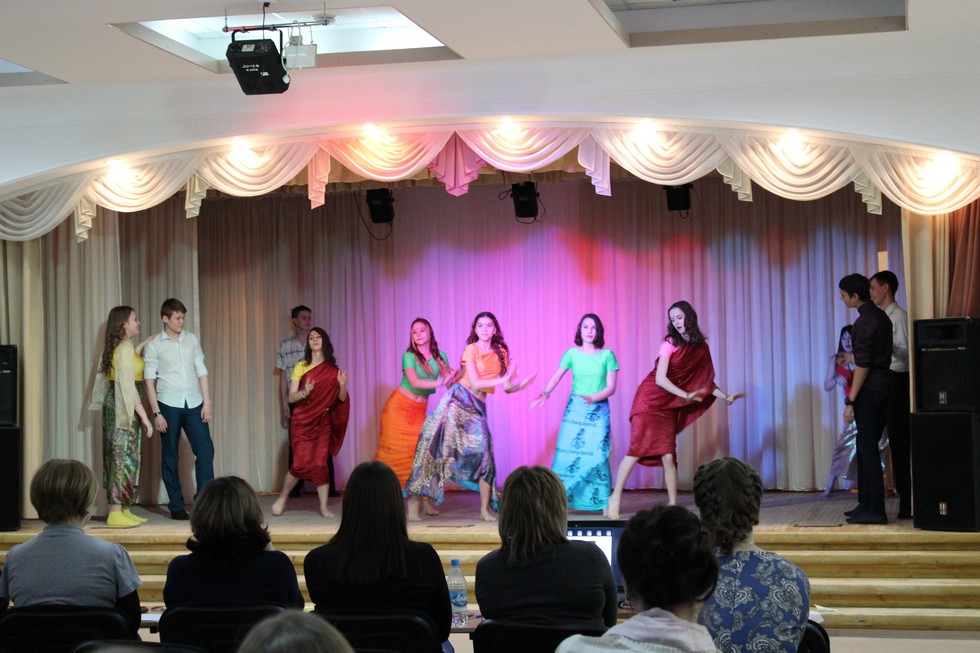 